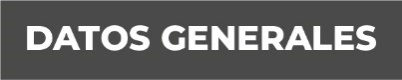 Nombre Matilde Tapia UríaGrado de Escolaridad Derecho penal  y Maestría En Criminalística Y Ciencias Periciales Cédula Profesional (Licenciatura) 3483200Teléfono de Oficina 2717126220Correo Electrónico Formación Académica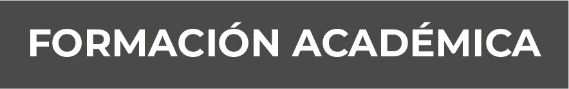 AñoPuebla.Criminalística Y Ciencias PericialesDel Año.  2018 -2020Trayectoria Profesional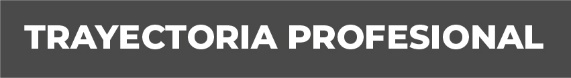  Conocimiento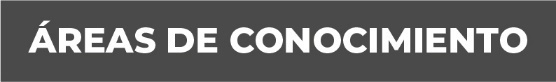 Derecho penal En Criminalística Y Ciencias PericialesEsc. Gral. Vicente Guerrero Camacho Mpio Stgo. Tuxtla Ver30 De Junio De 1983Esc. Belisario DomínguezTibernal Mpio. Stgo. Tuxtla Ver30 De Junio 1986Academia Comercial MéxicoXalapa Enríquez Ver 15 De agosto De 1987.Esc. Gral Vicente GuerreroCoatzacoalcos, Ver 11 De marzo De 1994Universidad Del Golfo De MéxicoIncorporado A La Universidad Veracruzana.Minatitlán Ver Generación 1994 A 1999.Instituto De Ciencias ForensesY Periciales Del Estado De Secretaria En La Agencia DelMinisterio Publico Mpal.Secretaria En La Agencia DelMinisterio Publico Mpal.Santiago Tuxtla Ver    Año 1988 - 1990.Oficial Sria. De La Agcia. InvestDel Minist.Pbco.Esp. En Del.SexY Contra La Familia.Oficial Sria. De La Agcia. InvestDel Minist.Pbco.Esp. En Del.SexY Contra La Familia.Coatzacoalcos, Ver1 De septiembre 1990.Agte.DelMinist.Pbco, Invest. Esp En Del. Sex Y Contra La FamiliaInterinamenteAgte.DelMinist.Pbco, Invest. Esp En Del. Sex Y Contra La FamiliaInterinamenteCoatzacoalcos, Ver 17 Al 31 De Julio Del 2002.Oficial Sria. De La Agcia. InvestDel Minist.Pbco.Esp. En Del.SexY Contra La Familia.Oficial Sria. De La Agcia. InvestDel Minist.Pbco.Esp. En Del.SexY Contra La Familia.Las Choapas, Ver18 De marzo 2011Oficial Sria. De La Agcia. InvestDel Minist.Pbco.Esp. En Del.SexY Contra La Familia.Habilitada Oficial Sria. De La Agcia. InvestDel Minist.Pbco.Esp. En Del.SexY Contra La Familia.Habilitada Minatitlán Ver 26 De mayo 2011.Encargada Del Despacho Por Minist. De Ley En La Agencia .Del Minist. Pbco, Invest. Esp En Del. Sex Y Contra La Familia Y De Responsabilidad Juvenil Y Conc.Encargada Del Despacho Por Minist. De Ley En La Agencia .Del Minist. Pbco, Invest. Esp En Del. Sex Y Contra La Familia Y De Responsabilidad Juvenil Y Conc.Minatitlán, Ver 18 De Julio Al  5 De Agosto 2011.Agente Del Mins. Pbco. Esp. En Resp-           Juvenil Y De Conc.  Ads A La AgciaEsc. En Del. Sex Y Vs La F miliaAgente Del Mins. Pbco. Esp. En Resp-           Juvenil Y De Conc.  Ads A La AgciaEsc. En Del. Sex Y Vs La F miliaAcayucan Ver9 De septiembre Del 2011Agente Del Ministerio PublicoEsp. En Resp.Juv Y De Conc.Adscrita A La Agencia Del Minist.Esp. En Del.Sex Y Contra La Fam.Habilitada Coatzacoalcos, Ver30 De Abril Del 2012Coatzacoalcos, Ver30 De Abril Del 2012Agente Prim. Del Minist.Pbco.Invest Esp. En Del.Contra La Libertad Y La Seg.Sex Y ContraLa Fam. En La Unidad Integral  De Justicia.Córdoba, Ver7 De Julio Del Año 2014Córdoba, Ver7 De Julio Del Año 2014Fiscal Primero Esp. En Invest.De Del. Violencia Vs, La Fam. Mujeres. Niñas Niños Y Trata De Personas.Córdoba Ver 1 De Julio 2015.Córdoba Ver 1 De Julio 2015.